INDICAÇÃO Nº 4683/2018Sugere ao Poder Executivo Municipal que proceda ao recapeamento na extensão da Avenida Ruthe Garrido Roque, principalmente defronte o Bloco Araçá no Condomínio Bosque das Árvores.Excelentíssimo Senhor Prefeito Municipal, Nos termos do Art. 108 do Regimento Interno desta Casa de Leis, dirijo-me a Vossa Excelência para sugerir ao setor competente que proceda ao recapeamento na extensão da Avenida Ruthe Garrido Roque, principalmente defronte o Bloco Araçá no Condomínio Bosque das Árvores.Justificativa:Fomos procurados por moradores do referido Bloco, principalmente cadeirantes solicitando essa providencia, pois, segundo eles as calçadas não tem acessibilidade os obrigando se deslocar pela rua que se encontra em más condições, com muitos buracos e ondulações, oferecendo-lhes constantes riscos de acidentes.Plenário “Dr. Tancredo Neves”, em 08 de Outubro de 2018.José Luís Fornasari“Joi Fornasari”- Vereador -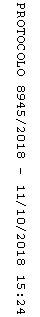 